                     																										NO. 65JOURNALOF THESENATEOF THESTATE OF SOUTH CAROLINAREGULAR SESSION BEGINNING TUESDAY, JANUARY 8, 2019_________TUESDAY, APRIL 30, 2019Tuesday, April 30, 2019(Statewide Session)Indicates Matter StrickenIndicates New Matter	The Senate assembled at 2:00 P.M., the hour to which it stood adjourned, and was called to order by the PRESIDENT.	A quorum being present, the proceedings were opened with a devotion by the Chaplain as follows:Romans 12:16-18 	“Live in harmony with each other...Never pay back evil with more evil.  Do things in such a way that everyone can see you are honorable. Do all that you can to live in peace with everyone.”	Let us pray.  Gracious and loving God, it is with a great sense of national sadness that we have witnessed yet another attack on a synagogue.  This overt hatred of the Jewish people borne out of deep seeded prejudice is wholly against all that we stand for as a nation.  The end result of such radical prejudice and hate in Nazi Germany was genocide.  Now we are seeing some of that same evil rear its ugly head right here in our country.  Help us, O God, to tone down the hate rhetoric we hear each day in the media and bring us back to the values that unify and reconcile our nation.  Now more than ever, may our leaders exemplify civility, graciousness and oneness in this our beloved nation.  In Your holy name we pray, Amen.	The PRESIDENT called for Petitions, Memorials, Presentments of Grand Juries and such like papers.Point of QuorumAt 2:05 P.M., Senator LEATHERMAN made the point that a quorum was not present.  It was ascertained that a quorum was not present.Call of the SenateSenator LEATHERMAN moved that a Call of the Senate be made.  The following Senators answered the Call:Alexander	Allen	BennettCampbell	Campsen	CashClimer	Corbin	CromerDavis	Fanning	GroomsHarpootlian	Hembree	HuttoJohnson	Kimpson	LeathermanLoftis	Malloy	MartinMassey	McElveen	NicholsonPeeler	Rice	SabbScott	Senn	SetzlerShealy	Sheheen	TalleyTurner	Verdin	WilliamsYoungA quorum being present, the Senate resumed.  Doctor of the Day	Senator CROMER introduced Dr. John Schaberg of West Columbia, S.C., Doctor of the Day.Leave of Absence	On motion of Senator HEMBREE, at 2:51 P.M., was granted a leave of absence for Wednesday, May 1, 2019.Expression of Personal Interest	Senator HEMBREE rose for an Expression of Personal Interest.Remarks to be Printed	On motion of Senator BENNETT, with unanimous consent, the remarks of Senator HEMBREE, when reduced to writing and made available to the Desk, would be printed in the Journal.RECALLED	H. 3986 -- Reps. G.M. Smith, Willis, Rose and Caskey:  A BILL TO AMEND ARTICLE 3 OF CHAPTER 5, TITLE 11, CODE OF LAWS OF SOUTH CAROLINA, 1976, RELATING TO THE “ABLE SAVINGS PROGRAM” SO AS TO RENAME THE PROGRAM THE “SOUTH CAROLINA STABLE ACCOUNT PROGRAM” AND TO MAKE CONFORMING CHANGES; TO AMEND SECTION 12-6-1140, RELATING TO INCOME TAX DEDUCTIONS, SO AS TO MAKE CONFORMING CHANGES; AND TO DIRECT THE CODE COMMISSIONER TO MAKE CERTAIN CONFORMING CHANGES.	Senator CROMER asked unanimous consent to make a motion to recall the Bill from the Committee on Finance.	The Bill was recalled from the Committee on Finance and ordered placed on the Calendar for consideration tomorrow.RECALLED	H. 3998 -- Reps. Bannister, Bernstein, Crawford, Pendarvis, Garvin, Herbkersman, Hosey, Alexander, Bales, Stavrinakis, Cogswell, Whitmire, Norrell, Cobb-Hunter, Dillard, Elliott, Moore, Mack, Rutherford, Govan, Bennett, Clemmons, Funderburk, Hayes, McDaniel, Ridgeway, G.M. Smith, G.R. Smith, Sottile, Weeks, Wheeler, S. Williams, Davis, Rivers, Brown, Jefferson, R. Williams, Henderson-Myers, Simmons and Gilliard:  A BILL TO AMEND THE CODE OF LAWS OF SOUTH CAROLINA, 1976, TO ENACT THE “WORKFORCE AND SENIOR AFFORDABLE HOUSING ACT” BY ADDING SECTION 12-6-3795 SO AS TO ALLOW A TAXPAYER ELIGIBLE FOR A FEDERAL LOW-INCOME HOUSING TAX CREDIT TO CLAIM A LOW-INCOME STATE TAX CREDIT.	Senator JACKSON asked unanimous consent to make a motion to recall the Bill from the Committee on Finance.	The Bill was recalled from the Committee on Finance and ordered placed on the Calendar for consideration tomorrow.RECALLED	H. 4133 -- Reps. Weeks, G.M. Smith, Clyburn, Stavrinakis, Gilliard, Bales, Hosey, Henderson-Myers, R. Williams, Rutherford, Alexander and Forrest:  A BILL TO AMEND SECTION 12-6-3530, CODE OF LAWS OF SOUTH CAROLINA, 1976, RELATING TO COMMUNITY DEVELOPMENT TAX CREDITS, SO AS TO ALLOW A TAX CREDIT OF FIFTY PERCENT OF ANY CASH DONATION TO A COMMUNITY DEVELOPMENT CORPORATION OR COMMUNITY DEVELOPMENT FINANCIAL INSTITUTIONS, TO DELETE AN AGGREGATE CREDIT PROVISION AND SET AN ANNUAL LIMIT, TO ESTABLISH TAX CREDIT RESERVE ACCOUNTS FOR THE FIRST THREE QUARTERS OF EACH TAX YEAR SO AS TO AVOID THE DEPLETION OF CREDITS BY AN INDIVIDUAL TAXPAYER, TO DELETE THE PRO-RATA DISTRIBUTION OF TAX CREDITS, TO ALLOW FINANCIAL INSTITUTIONS WITH TAX LIABILITIES IN THIS STATE TO INVEST IN COMMUNITY DEVELOPMENT CORPORATIONS FOR THE PURPOSE OF RECEIVING A TAX CREDIT, AND TO PROVIDE THAT RETURNS ON INVESTMENTS IN CERTIFIED COMMUNITY DEVELOPMENT CORPORATIONS AND CERTIFIED COMMUNITY DEVELOPMENT FINANCIAL INSTITUTIONS MAY NOT EXCEED THE TOTAL AMOUNT OF THE INITIAL INVESTMENT; AND TO AMEND SECTION 4 OF ACT 314 OF 2000, AS AMENDED, RELATING TO COMMUNITY DEVELOPMENT CORPORATIONS AND FINANCIAL INSTITUTIONS, SO AS TO EXTEND THE PROVISIONS OF THE SOUTH CAROLINA COMMUNITY ECONOMIC DEVELOPMENT ACT UNTIL JUNE 30, 2023.	Senator CAMPBELL asked unanimous consent to make a motion to recall the Bill from the Committee on Finance.	The Bill was recalled from the Committee on Finance and ordered placed on the Calendar for consideration tomorrow.RECALLED AND ADOPTED	S. 767 -- Senator Shealy:  A CONCURRENT RESOLUTION TO WELCOME THE MARCH OF DIMES TO THE STATE HOUSE AND RECOGNIZE WEDNESDAY, MAY 1, 2019, AS “SOUTH CAROLINA HEALTHY MOTHER’S DAY.”	Senator SHEALY asked unanimous consent to make a motion to recall the Resolution from the Committee on Medical Affairs.	The Resolution was recalled from the Committee on Medical Affairs.	Senator SHEALY asked unanimous consent to make a motion to take the Resolution up for immediate consideration.	There was no objection.	The Senate proceeded to a consideration of the Resolution. The question then was the adoption of the Resolution.	On motion of Senator SHEALY, the Resolution was adopted and ordered sent to the House.Privilege of the Chamber    On motion of Senator PEELER, on behalf of Senator MALLOY, the Privilege of the Chamber, to that area behind the rail, was extended to Rev. Dr. David Lunn, Edward Lunn, Clarence Brunson, Ronald Bacoats, Woodrow Willson and the late Sally Wilds of Darlington County in honor of their outstanding resiliency during desegregation in 1970.INTRODUCTION OF BILLS AND RESOLUTIONS	The following were introduced:	S. 790	 -- Senator Sabb:  A SENATE RESOLUTION TO CONGRATULATE ROSA PALMER ROGERS OF HEMINGWAY ON THE OCCASION OF HER ONE HUNDRED SECOND BIRTHDAY AND TO WISH HER A JOYOUS BIRTHDAY CELEBRATION AND MUCH HAPPINESS IN THE DAYS AHEAD.l:\s-res\ras\002rosa.kmm.ras.docx	The Senate Resolution was adopted.	S. 791	 -- Senator Alexander:  A SENATE RESOLUTION TO CONGRATULATE THE FOOTHILLS YMCA UPON THE OCCASION OF ITS ONE HUNDRED TWENTY-FIFTH ANNIVERSARY AND TO COMMEND THE ORGANIZATION FOR ITS MANY YEARS OF DEDICATED SERVICE TO THE COMMUNITY.l:\s-res\tca\035ymca.kmm.tca.docx	The Senate Resolution was adopted.	S. 792	 -- Senators Campsen, Alexander, Allen, Bennett, M. B. Matthews, Campbell, Cash, Climer, Corbin, Cromer, Davis, Fanning, Gambrell, Goldfinch, Gregory, Grooms, Harpootlian, Hembree, Hutto, Jackson, Johnson, Kimpson, Leatherman, Loftis, Malloy, Martin, Massey, J. Matthews, McElveen, McLeod, Nicholson, Peeler, Rankin, Reese, Rice, Sabb, Scott, Senn, Setzler, Shealy, Sheheen, Talley, Turner, Verdin, Williams and Young:  A SENATE RESOLUTION TO CONGRATULATE ALVIN A. TAYLOR UPON THE OCCASION OF HIS RETIREMENT AS DIRECTOR OF THE SOUTH CAROLINA DEPARTMENT OF NATURAL RESOURCES, TO COMMEND HIM FOR HIS FORTY-TWO YEARS OF DEDICATED SERVICE TO THE STATE OF SOUTH CAROLINA, AND TO WISH HIM CONTINUED SUCCESS IN ALL HIS FUTURE ENDEAVORS.l:\s-res\gec\032alvi.kmm.gec.docx	The Senate Resolution was adopted.	S. 793	 -- Senator Campsen:  A SENATE RESOLUTION TO CONGRATULATE R. MAC BURDETTE, EXECUTIVE DIRECTOR OF PATRIOTS POINT DEVELOPMENT AUTHORITY, UPON THE OCCASION OF HIS RETIREMENT, TO COMMEND HIM FOR HIS MANY YEARS OF OUTSTANDING SERVICE, AND TO WISH HIM CONTINUED SUCCESS IN ALL HIS FUTURE ENDEAVORS.l:\s-res\gec\033r ma.kmm.gec.docx	The Senate Resolution was adopted.	S. 794	 -- Senator Hembree:  A CONCURRENT RESOLUTION TO CONGRATULATE SOUTH CAROLINA'S 2019 DISTRICT TEACHERS OF THE YEAR UPON BEING SELECTED TO REPRESENT THEIR RESPECTIVE SCHOOL DISTRICTS, TO EXPRESS APPRECIATION FOR THEIR DEDICATED SERVICE TO CHILDREN, AND TO WISH THEM CONTINUED SUCCESS IN THE FUTURE.l:\council\bills\rm\1272wab19.docx	The Concurrent Resolution was adopted, ordered sent to the House.	S. 795	 -- Senator Jackson:  A SENATE RESOLUTION TO HONOR THE REVEREND BLAKELY N. SCOTT, PASTOR OF FIRST NAZARETH BAPTIST CHURCH IN COLUMBIA, ON THE OCCASION OF HIS FORTIETH ANNIVERSARY OF GOSPEL MINISTRY AT FIRST NAZARETH AND TO WISH HIM GOD'S RICHEST BLESSINGS AS HE CONTINUES TO SERVE THE LORD.l:\council\bills\rm\1271cm19.docx	The Senate Resolution was adopted.	S. 796	 -- Senator Alexander:  A BILL TO AMEND SECTION 6-9-40(A) OF THE 1976 CODE, RELATING TO BUILDING CODE ADOPTION PROCEDURES, TO PROVIDE THAT THE SOUTH CAROLINA BUILDING CODES COUNCIL IS AUTHORIZED TO REVIEW, ADOPT, MODIFY, OR DENY AND PROMULGATE THE RESIDENTIAL BUILDING CODES WITHIN A CERTAIN TIMEFRAME, TO PROVIDE THAT THE COUNCIL MAY MODIFY, AMEND, OR DENY THE STUDY COMMITTEE'S REPORT OF RECOMMENDATIONS UNDER CERTAIN CIRCUMSTANCES.l:\s-res\tca\037buil.kmm.tca.docx	Read the first time and referred to the Committee on Labor, Commerce and Industry.	S. 797	 -- Senator Shealy:  A BILL TO AMEND SECTION 44-48-40(B) OF THE 1976 CODE, RELATING TO THE EFFECTIVE DATE OF PAROLE OR RELEASE, TO PROVIDE AN EFFECTIVE DATE FOR SUPERVISED RE-ENTRY FOR A PERSON CONVICTED OF A SEXUALLY VIOLENT OFFENSE; TO AMEND SECTION 44-48-50 OF THE 1976 CODE, RELATING TO THE MULTIDISCIPLINARY TEAM, APPOINTMENTS, THE REVIEW OF RECORDS, AND MEMBERSHIP OF THE MULTIDISCIPLINARY TEAM, TO PROVIDE FOR THE ASSESSMENT OF WHETHER OR NOT THERE IS PROBABLE CAUSE TO BELIEVE A PERSON SATISFIES THE DEFINITION OF A SEXUALLY VIOLENT PREDATOR AND REPORTING REQUIREMENTS AND TO PROVIDE FOR THE MEMBERSHIP OF THE MULTIDISCIPLINARY TEAM; TO AMEND SECTION 44-48-80(D) OF THE 1976 CODE, RELATING TO TAKING A PERSON INTO CUSTODY, HEARINGS, AND EVALUATION, TO PROVIDE FOR AN EVALUATION BY A COURT-APPOINTED EVALUATOR WITHIN A CERTAIN TIME PERIOD, TO PROVIDE FOR AN INDEPENDENT EVALUATION BY A QUALIFIED INDEPENDENT EVALUATOR WITHIN A CERTAIN TIME PERIOD, AND TO PROVIDE FOR AN EXTENSION IN EXTRAORDINARY CIRCUMSTANCES; TO AMEND SECTION 44-48-90(B) AND (C) OF THE 1976 CODE, RELATING TO A TRIER OF FACT, THE CONTINUATION OF A TRIAL, THE ASSISTANCE OF COUNSEL, THE ACCESS OF EXAMINERS TO A PERSON, AND THE PAYMENT OF EXPENSES, TO MAKE CONFORMING CHANGES, TO PROVIDE THAT CERTAIN CASES SHALL BE GIVEN PRIORITY STATUS, AND TO PROVIDE FOR COUNSEL AND PAYMENT AND COSTS FOR A QUALIFIED INDEPENDENT EVALUATOR FOR AN INDIGENT PERSON; TO AMEND SECTION 44-48-100(B) OF THE 1976 CODE, RELATING TO PERSONS INCOMPETENT TO STAND TRIAL, TO PROVIDE THAT A COURT SHALL CONDUCT A NON-JURY HEARING FOR A PERSON CHARGED WITH A SEXUALLY VIOLENT OFFENSE WHO HAS BEEN FOUND INCOMPETENT TO STAND TRIAL, WHO IS ABOUT TO BE RELEASED, AND WHOSE COMMITMENT IS SOUGHT; TO AMEND SECTION 44-48-110 OF THE 1976 CODE, RELATING TO THE PERIODIC MENTAL EXAMINATION OF COMMITTED PERSONS, REPORTS, PETITIONS FOR RELEASE, HEARINGS, AND TRIALS TO CONSIDER RELEASE, TO MAKE CONFORMING CHANGES, TO PROVIDE FOR AN EVALUATION BY A DEPARTMENT OF MENTAL HEALTH-DESIGNATED EVALUATOR WITHIN A CERTAIN TIME PERIOD AND UNDER CERTAIN CONDITIONS, AND TO PROVIDE FOR PERIODIC REVIEW HEARINGS AND THE PRESENCE OF THE RESIDENT AND THE DEPARTMENT OF MENTAL HEALTH-DESIGNATED EVALUATOR AT HEARINGS; TO AMEND CHAPTER 48, TITLE 44 OF THE 1976 CODE, RELATING TO THE SEXUALLY VIOLENT PREDATOR ACT, BY ADDING SECTION 44-48-115, TO PROVIDE THAT A RESIDENT SHALL HAVE THE RIGHT TO CHALLENGE COMMITMENT UNDER CERTAIN CIRCUMSTANCES AND TO PROVIDE CERTAIN CONDITIONS THEREOF; TO AMEND SECTION 44-48-120(B) OF THE 1976 CODE, RELATING TO HEARINGS ORDERED BY A COURT, EXAMINATION BY A QUALIFIED EXPERT, AND THE BURDEN OF PROOF, TO MAKE CONFORMING CHANGES, TO PROVIDE FOR THE PRESENCE OF THE DEPARTMENT OF MENTAL HEALTH-DESIGNATED EVALUATOR AT A HEARING OR TRIAL, AND TO PROVIDE THAT A RESIDENT MAY SEEK ANOTHER EVALUATION AT HIS OWN EXPENSE; TO AMEND SECTION 44-48-150 OF THE 1976 CODE, RELATING TO EVIDENTIARY RECORDS AND A COURT ORDER TO OPEN SEALED RECORDS, TO PROVIDE FOR THE RELEASE OF RECORDS TO THE ATTORNEY GENERAL AND COUNSEL OF RECORD; TO AMEND SECTION 24-21-32(C) OF THE 1976 CODE, RELATING TO REENTRY SUPERVISION AND REVOCATION, TO PROVIDE THAT CERTAIN INMATES ARE NOT ELIGIBLE FOR SUPERVISED RE-ENTRY UNTIL THE RESOLUTION OF CERTAIN PROCEEDINGS; AND TO DEFINE NECESSARY TERMS.l:\s-res\ks\053sexu.kmm.ks.docx	Read the first time and referred to the Committee on Judiciary.	S. 798	 -- Senators Peeler and Harpootlian:  A BILL TO AMEND SECTION 59-117-10, CODE OF LAWS OF SOUTH CAROLINA, 1976, RELATING TO THE UNIVERSITY OF SOUTH CAROLINA BOARD OF TRUSTEES, SO AS TO REDUCE THE SIZE OF THE BOARD AND THE AREAS FROM WHICH ELECTED MEMBERS ARE SELECTED; TO AMEND SECTION 59-117-20, RELATING TO TERMS OF ELECTED MEMBERS OF THE BOARD, SO AS TO PROVIDE FOR THE ELECTION OF NEW MEMBERS OF THE BOARD FOR STAGGERED TERMS BEGINNING JULY 1, 2020; TO AMEND SECTION 57-117-40, RELATING TO THE POWERS AND DUTIES OF THE BOARD, SO AS TO REVISE CERTAIN POWERS; AND TO AMEND SECTION 59-117-50, RELATING TO MEETINGS OF THE BOARD, SO AS TO FURTHER PROVIDE FOR HOW SPECIAL MEETINGS OF THE BOARD MAY BE CALLED.l:\council\bills\nl\13843sd19.docx	Read the first time and referred to the Committee on Education.	S. 799	 -- Senator Alexander:  A CONCURRENT RESOLUTION TO REQUEST THAT THE DEPARTMENT OF TRANSPORTATION NAME A PORTION OF INTERSTATE-85 IN ANDERSON AND OCONEE COUNTY "CHRISTINA ADAMS HIGHWAY" AND ERECT APPROPRIATE MARKERS OR SIGNS AT THIS LOCATION CONTAINING THE DESIGNATION.l:\s-res\tca\038chri.kmm.tca.docx	On motion of Senator ALEXANDER, with unanimous consent, the Concurrent Resolution was introduced and ordered placed on the Calendar without reference.	S. 800	 -- Senators Williams, Leatherman, Hutto, Jackson and Johnson:  A BILL TO AMEND SECTION 8-13-1314, AS AMENDED, CODE OF LAWS OF SOUTH CAROLINA, 1976, RELATING TO CAMPAIGN CONTRIBUTION LIMITS AND RESTRICTIONS, SO AS TO ADJUST SOUTH CAROLINA'S INDIVIDUAL CAMPAIGN CONTRIBUTION LIMITS BY LINKING THEM TO THE CURRENT FEDERAL CAMPAIGN CONTRIBUTION LIMIT AS MOST RECENTLY INDEXED FOR INFLATION BY THE FEDERAL ELECTION COMMISSION.l:\council\bills\jn\3083zw19.docx	Read the first time and referred to the Committee on Judiciary.	S. 801	 -- Senators Sabb, Leatherman, Johnson and Williams:  A CONCURRENT RESOLUTION TO REQUEST THAT THE DEPARTMENT OF TRANSPORTATION NAME THE UNITED STATES HIGHWAY 378 BYPASS OVER UNITED STATES HIGHWAY 52 IN LAKE CITY "FARRAH TURNER MEMORIAL BYPASS" AND ERECT APPROPRIATE MARKERS OR SIGNS AT THIS LOCATION CONTAINING THE DESIGNATION.l:\s-res\ras\005farr.kmm.ras.docx	On motion of Senator SABB, with unanimous consent, the Concurrent Resolution was introduced and ordered placed on the Calendar without reference.	S. 802	 -- Senator Sabb:  A CONCURRENT RESOLUTION TO REQUEST THAT THE DEPARTMENT OF TRANSPORTATION NAME THE INTERSECTION OF SOUTH CAROLINA HIGHWAY 512 AND COUNTY ROAD S-45-159 IN WILLIAMSBURG COUNTY "PEARL R. BROWN INTERSECTION" AND ERECT APPROPRIATE MARKERS OR SIGNS AT THIS LOCATION CONTAINING THE DESIGNATION.l:\s-res\ras\008pear.kmm.ras.docx	On motion of Senator SABB, with unanimous consent, the Concurrent Resolution was introduced and ordered placed on the Calendar without reference.	S. 803	 -- Senator Gambrell:  A SENATE RESOLUTION TO CONGRATULATE ROGER E. STEVENSON, M.D., CO-FOUNDER AND SENIOR CLINICAL GENETICIST OF GREENWOOD GENETIC CENTER, ON RECEIVING THE PRESTIGIOUS AMERICAN COLLEGE OF MEDICAL GENETICS AND GENOMICS FOUNDATION DAVID L. RIMOIN LIFETIME ACHIEVEMENT AWARD IN MEDICAL GENETICS.l:\council\bills\rm\1267dg19.docx	The Senate Resolution was adopted.	S. 804	 -- Senator Scott:  A SENATE RESOLUTION TO RECOGNIZE AND HONOR NATHANIEL FULTON, SR., FOR MORE THAN SIXTY YEARS OF QUARTET MINISTRY IN COLUMBIA AND TO DECLARE JUNE 29, 2019, AS NATHANIEL FULTON, SR., DAY IN SOUTH CAROLINA.l:\council\bills\gm\24207vr19.docx	The Senate Resolution was adopted.	S. 805	 -- Senator Gambrell:  A SENATE RESOLUTION TO HONOR AND CONGRATULATE DR. CHARLES MASON GARY OF BELTON, SOUTH CAROLINA, ON THE OCCASION OF HIS RETIREMENT AFTER THIRTY YEARS DEDICATED TO EXPANDING THE MINDS OF THE CHILDREN OF THE PALMETTO STATE AND TO WISH HIM MUCH CONTINUED HAPPINESS IN HIS WELL-DESERVED RETIREMENT.l:\council\bills\rt\17618sa19.docx	The Senate Resolution was adopted.	S. 806	 -- Senator Campbell:  A BILL TO AMEND SECTION 39-25-210 OF THE 1976 CODE, RELATING TO PERSONS ENGAGED IN MANUFACTURING, PROCESSING, WAREHOUSING, OR PACKAGING FOOD WHO ARE SUBJECT TO INSPECTION BY THE DEPARTMENT OF AGRICULTURE, TO PROVIDE THAT A PERSON WHO ENGAGES IN THE BUSINESS OF MANUFACTURING, PROCESSING, WAREHOUSING, OR PACKAGING FOOD MUST BE ISSUED A REGISTRATION VERIFICATION CERTIFICATE BY THE DEPARTMENT OF AGRICULTURE, AND TO PROVIDE FOR ANNUAL RENEWALS AND FEES ASSOCIATED WITH THE CERTIFICATES.l:\s-res\pgc\018rvc..kmm.pgc.docx	Read the first time and referred to the Committee on Agriculture and Natural Resources.	S. 807	 -- Senator Turner:  A SENATE RESOLUTION TO HONOR AND CONGRATULATE YOUNG MARTIAL ARTIST BRANDON YOUNG OF SIMPSONVILLE ON CAPTURING THE WORLD CHAMPION TITLE IN HIS DIVISION AT THE 2018 AMERICAN TAEKWONDO ASSOCIATION KARATE WORLD EXPO TOURNAMENT OF CHAMPIONS.l:\s-res\rt\014bran.kmm.rt.docx	The Senate Resolution was adopted.	S. 808	 -- Senator Climer:  A SENATE RESOLUTION TO CONGRATULATE JOSH MYERS OF YORK COUNTY ON CAPTURING FOUR MEDALS IN POWERLIFTING AT THE 2019 SPECIAL OLYMPICS WORLD GAMES ABU DHABI AND TO WISH HIM CONTINUED SUCCESS IN ALL HIS FUTURE ENDEAVORS.l:\council\bills\gm\24209dg19.docx	The Senate Resolution was adopted.	S. 809	 -- Senator Peeler:  A SENATE RESOLUTION TO CONGRATULATE SCOTT ROHRER OF YORK COUNTY ON CAPTURING THE BRONZE MEDAL IN GOLF AT THE 2019 SPECIAL OLYMPICS WORLD GAMES ABU DHABI AND TO WISH HIM CONTINUED SUCCESS IN ALL HIS FUTURE ENDEAVORS.l:\council\bills\rm\1276sd19.docx	The Senate Resolution was adopted.	S. 810	 -- Senators Nicholson and Gambrell:  A SENATE RESOLUTION TO RECOGNIZE AND HONOR DR. DARRELL JOHNSON, SUPERINTENDENT OF GREENWOOD SCHOOL DISTRICT 50, UPON THE OCCASION OF HIS RETIREMENT ON JUNE 30, 2019, AFTER THIRTEEN YEARS OF SERVICE TO THE DISTRICT, AND TO WISH HIM CONTINUED SUCCESS AND HAPPINESS IN ALL HIS FUTURE ENDEAVORS.l:\council\bills\jn\3091cz19.docx	The Senate Resolution was adopted.	H. 4152	 -- Reps. Hixon, Kirby, Hewitt, Bailey, Hiott, Martin, Loftis, Forrest, Magnuson, Chumley, Burns, Long, Elliott, Jefferson, R. Williams, Clyburn, Cobb-Hunter, Henegan and B. Newton:  A BILL TO AMEND SECTION 44-96-40, CODE OF LAWS OF SOUTH CAROLINA, 1976, RELATING TO SOLID WASTE POLICY AND MANAGEMENT, SO AS TO PROVIDE THAT POST-USE POLYMERS AND RECOVERABLE FEEDSTOCKS USED IN PYROLYSIS AND GASIFICATION PROCESSES ARE "RECOVERED MATERIALS" AND ARE NOT "SOLID WASTE" FOR THE PURPOSES OF REGULATION BY THE DEPARTMENT OF HEALTH AND ENVIRONMENTAL CONTROL.	Read the first time and referred to the Committee on Medical Affairs.	H. 4471	 -- Reps. Cobb-Hunter, Alexander, Allison, Anderson, Atkinson, Bailey, Bales, Ballentine, Bamberg, Bannister, Bennett, Bernstein, Blackwell, Bradley, Brawley, Brown, Bryant, Burns, Calhoon, Caskey, Chellis, Chumley, Clary, Clemmons, Clyburn, Cogswell, Collins, B. Cox, W. Cox, Crawford, Daning, Davis, Dillard, Elliott, Erickson, Felder, Finlay, Forrest, Forrester, Fry, Funderburk, Gagnon, Garvin, Gilliam, Gilliard, Govan, Hardee, Hart, Hayes, Henderson-Myers, Henegan, Herbkersman, Hewitt, Hill, Hiott, Hixon, Hosey, Howard, Huggins, Hyde, Jefferson, Johnson, Jordan, Kimmons, King, Kirby, Ligon, Long, Lowe, Lucas, Mace, Mack, Magnuson, Martin, McCoy, McCravy, McDaniel, McGinnis, McKnight, Moore, Morgan, D. C. Moss, V. S. Moss, Murphy, B. Newton, W. Newton, Norrell, Ott, Parks, Pendarvis, Pope, Ridgeway, Rivers, Robinson, Rose, Rutherford, Sandifer, Simmons, Simrill, G. M. Smith, G. R. Smith, Sottile, Spires, Stavrinakis, Stringer, Tallon, Taylor, Thayer, Thigpen, Toole, Trantham, Weeks, West, Wheeler, White, Whitmire, R. Williams, S. Williams, Willis, Wooten, Young and Yow:  A CONCURRENT RESOLUTION TO DECLARE APRIL 29, 2019, AS "WORKERS' MEMORIAL DAY" IN SOUTH CAROLINA IN TRIBUTE TO THE WORKING MEN AND WOMEN WHO HAVE LOST THEIR LIVES BECAUSE OF WORKPLACE INJURIES AND ILLNESSES.	H. 4481	 -- Reps. Huggins, Alexander, Allison, Anderson, Atkinson, Bailey, Bales, Ballentine, Bamberg, Bannister, Bennett, Bernstein, Blackwell, Bradley, Brawley, Brown, Bryant, Burns, Calhoon, Caskey, Chellis, Chumley, Clary, Clemmons, Clyburn, Cobb-Hunter, Cogswell, Collins, B. Cox, W. Cox, Crawford, Daning, Davis, Dillard, Elliott, Erickson, Felder, Finlay, Forrest, Forrester, Fry, Funderburk, Gagnon, Garvin, Gilliam, Gilliard, Govan, Hardee, Hart, Hayes, Henderson-Myers, Henegan, Herbkersman, Hewitt, Hill, Hiott, Hixon, Hosey, Howard, Hyde, Jefferson, Johnson, Jordan, Kimmons, King, Kirby, Ligon, Long, Lowe, Lucas, Mace, Mack, Magnuson, Martin, McCoy, McCravy, McDaniel, McGinnis, McKnight, Moore, Morgan, D. C. Moss, V. S. Moss, Murphy, B. Newton, W. Newton, Norrell, Ott, Parks, Pendarvis, Pope, Ridgeway, Rivers, Robinson, Rose, Rutherford, Sandifer, Simmons, Simrill, G. M. Smith, G. R. Smith, Sottile, Spires, Stavrinakis, Stringer, Tallon, Taylor, Thayer, Thigpen, Toole, Trantham, Weeks, West, Wheeler, White, Whitmire, R. Williams, S. Williams, Willis, Wooten, Young and Yow:  A CONCURRENT RESOLUTION TO RECOGNIZE THE THOUSANDS OF SOUTH CAROLINIANS WHO VOLUNTEER THEIR TIME THROUGH THE ADOPT-A-HIGHWAY PROGRAM TO KEEP MILES OF STATE ROADS LITTER FREE AND TO PROCLAIM THE MONTH OF MAY 2019 AS ADOPT-A-HIGHWAY MONTH IN THE STATE OF SOUTH CAROLINA.	The Concurrent Resolution was introduced and referred to the Committee on Transportation.REPORTS OF STANDING COMMITTEES	Senator PEELER from the Committee on Operations and Management polled out S. 365 favorable:	S. 365 -- Senators Jackson, Setzler, Peeler, Leatherman, Massey, Reese, Hutto, Malloy, Sheheen, Williams, Nicholson, Scott, Allen, Johnson, McElveen, Kimpson, Sabb, M.B. Matthews, Fanning, McLeod, Harpootlian, Alexander, Bennett, Campbell, Campsen, Cash, Climer, Corbin, Cromer, Davis, Gambrell, Goldfinch, Gregory, Grooms, Hembree, Martin, Rankin, Rice, Senn, Shealy, Talley, Turner, Verdin and Young:  A SENATE RESOLUTION TO AUTHORIZE THE COMMISSIONING OF A PORTRAIT TO BE PLACED IN THE SENATE CHAMBER OF THE HONORABLE JOHN WESLEY MATTHEWS, JR., OF BOWMAN IN ORANGEBURG COUNTY, A SELFLESS AND DEDICATED SENATOR FROM THE THIRTY-NINTH SENATORIAL DISTRICT AND A DISTINGUISHED STATESMAN DESERVING PROPER RECOGNITION BY THE SENATE AND THE STATE OF SOUTH CAROLINA.Poll of the Committee on Operations and Management Polled 8; Ayes 8; Nays 0AYESPeeler	Leatherman	SetzlerRankin	Malloy	MasseyShealy	TurnerTotal--8NAYSTotal--0	Ordered for consideration tomorrow.	Senator RANKIN from the Committee on Judiciary submitted a favorable with amendment report on:	H. 3586 -- Reps. Sandifer and Forrester:  A BILL TO AMEND SECTION 23-47-10, CODE OF LAWS OF SOUTH CAROLINA, 1976, RELATING TO CERTAIN TERMS AND THEIR DEFINITIONS REGARDING THE PUBLIC SAFETY COMMUNICATIONS CENTER, SO AS TO PROVIDE ADDITIONAL TERMS AND THEIR DEFINITIONS; TO AMEND SECTION 23-47-20, RELATING TO REQUIREMENTS THAT PERTAIN TO A 911 SYSTEM, SO AS TO PROVIDE THAT THE REVENUE AND FISCAL AFFAIRS OFFICE IS RESPONSIBLE FOR CREATING AND UPDATING A COMPREHENSIVE STRATEGIC 911 AND NEXTGEN 9-1-1 (NG9-1-1) SYSTEM, AND TO REVISE THE STANDARDS THAT GOVERN THE OPERATION OF 911 AND NG9-1-1 SYSTEMS; TO AMEND SECTION 23-47-40, RELATING TO 911 CHARGES THAT MAY BE IMPOSED UPON EACH LOCAL EXCHANGE ACCESS FACILITY SUBSCRIBED TO BY TELEPHONE SUBSCRIBERS WHOSE LOCAL EXCHANGE ACCESS LINES ARE IN THE AREA SERVED OR WHICH WOULD BE SERVED BY THE 911 SERVICE, SO AS TO REVISE THE LIST OF ITEMS THAT MAY BE FUNDED WITH THESE CHARGES; TO AMEND SECTION 23-47-50, RELATING TO SUBSCRIBER BILLING FOR THE PROVISION OF 911 SERVICE, SO AS TO MAKE TECHNICAL CHANGES, TO PROVIDE THAT THE “EMERGENCY TELEPHONE SYSTEM” FUND MUST BE INCLUDED IN THE ANNUAL AUDIT OF THE LOCAL GOVERNMENT, TO PROVIDE THAT UPON THE FINDING OF INAPPROPRIATE USE OF 911 FUNDS PURSUANT TO AN AUDIT, THE LOCAL GOVERNMENT MUST RESTORE THOSE FUNDS WITHIN NINETY DAYS, TO PROVIDE THAT THE LOCAL GOVERNMENT MUST PROVIDE THE REVENUE AND FISCAL AFFAIRS OFFICE A COPY OF THE AUDITED REPORT, TO PROVIDE THAT FUNDS MAY BE WITHHELD FROM A LOCAL GOVERNMENT THAT FAILS TO COMPLY WITH THE AUDIT PROVISIONS, AND TO REVISE THE PURPOSE FOR LEVYING A CMRS 911 CHARGE; TO AMEND SECTION 23-47-60, RELATING TO A LOCAL GOVERNMENT PROVIDING STANDARD ADDRESSES FOR THEIR RESIDENTS BEFORE ENHANCED 911 IS PLACED IN SERVICE, SO AS TO PROVIDE THAT THE REVENUE AND FISCAL AFFAIRS OFFICE SHALL DESIGNATE ONE OFFICE WITHIN EACH COUNTY AS THE ADDRESSING OFFICIAL; TO AMEND SECTION 23-47-65, AS AMENDED, RELATING TO THE CREATION AND RESPONSIBILITIES OF THE SOUTH CAROLINA 911 ADVISORY COMMITTEE, SO AS TO INCREASE ITS RESPONSIBILITIES, TO INCREASE THE SIZE OF ITS MEMBERSHIP, TO REVISE THE PROCESS OF APPOINTING MEMBERS, TO PROVIDE ITS MEMBERS COMPENSATION FOR CERTAIN EXPENSES, TO INCREASE AND REVISE THE RESPONSIBILITIES OF THE REVENUE AND FISCAL AFFAIRS OFFICE AND TO MAKE TECHNICAL CHANGES; TO AMEND SECTION 23-47-75, RELATING TO CERTAIN 911 INFORMATION THAT IS NOT SUBJECT TO THE FREEDOM OF INFORMATION ACT OR DISCLOSURE, SO AS TO MAKE A TECHNICAL CHANGE, TO PROVIDE THAT CERTAIN LOCATION INFORMATION IS NOT CONSIDERED A RECORD OF THE LOCAL 911 SYSTEM, AND TO PROVIDE RESTRICTIONS ON THE RELEASE OF CERTAIN DATA AND TELEPHONE CALLS TO CERTAIN AGENCIES AND THE PUBLIC; AND TO AMEND SECTION 23-47-80, RELATING TO PENALTIES ASSOCIATED WITH UNLAWFULLY PLACING A 911 CALL, SO AS MAKE TECHNICAL CHANGES.	Ordered for consideration tomorrow.	Senator RANKIN from the Committee on Judiciary submitted a favorable with amendment report on:	H. 3754 -- Reps. Sandifer, Thayer, Clemmons and Rutherford:  A BILL TO AMEND SECTION 27-32-10, CODE OF LAWS OF SOUTH CAROLINA, 1976, RELATING TO DEFINITIONS IN REGARD TO VACATION TIME SHARING PLANS, SO AS TO DEFINE THE TERM “TIMESHARE INSTRUMENT”; TO AMEND SECTION 27-32-410 RELATING TO TIMESHARE CLOSINGS, PROCEDURES, AND RELATED PROVISIONS, SO AS TO FURTHER PROVIDE FOR WHEN A TIMESHARE CLOSING IS CONSIDERED TO HAVE OCCURRED, AND OTHER REQUIREMENTS IN REGARD TO THE CLOSING; AND BY ADDING ARTICLE 5 TO CHAPTER 32, TITLE 27, SO AS TO ENACT THE “VACATION TIME-SHARING PLAN EXTENSIONS AND TERMINATION ACT”, INCLUDING PROVISIONS TO CLARIFY AND SUPPLEMENT THE PROCEDURES AND REQUIREMENTS AS TO HOW OWNERS OF VACATION TIME-SHARING INTERESTS MAY TERMINATE VACATION TIME-SHARING PLANS OR EXTEND THE TERMS OF THESE PLANS, WITH THE PROVISIONS OF ARTICLE 5 TO APPLY BOTH PROSPECTIVELY AND RETROACTIVELY.	Ordered for consideration tomorrow.	Senator CROMER from the Committee on Banking and Insurance submitted a favorable with amendment report on:	H. 3760 -- Rep. Sandifer:  A BILL TO AMEND THE CODE OF LAWS OF SOUTH CAROLINA, 1976, BY ADDING SECTION 38-79-500 SO AS TO MERGE THE PATIENTS’ COMPENSATION FUND WITH THE SOUTH CAROLINA MEDICAL MALPRACTICE JOINT UNDERWRITING ASSOCIATION; BY ADDING SECTION 40-15-390 SO AS TO ESTABLISH A SURCHARGE FEE FOR A DENTIST’S LICENSE TO REDUCE THE OPERATING DEFICIT OF THE SOUTH CAROLINA MEDICAL MALPRACTICE LIABILITY JOINT UNDERWRITING ASSOCIATION; BY ADDING SECTION 40-47-55 SO AS TO ESTABLISH A SURCHARGE FEE FOR A PHYSICIAN’S LICENSE FOR THE PURPOSE OF REDUCING THE OPERATING DEFICIT OF THE SOUTH CAROLINA MEDICAL MALPRACTICE LIABILITY JOINT UNDERWRITING ASSOCIATION; AND TO AMEND ARTICLE 3, CHAPTER 79, TITLE 38, RELATING TO THE SOUTH CAROLINA MEDICAL MALPRACTICE LIABILITY JOINT UNDERWRITING ASSOCIATION, SO AS TO DEFINE THE TERM “DEFICIT”, TO ALTER THE MEMBERSHIP OF THE ASSOCIATION, TO ESTABLISH CERTAIN REQUIREMENTS FOR THE INITIAL FILING OF POLICY FORMS, TO PROVIDE CERTAIN ACTIONS THAT MUST BE DONE WHEN THE ASSOCIATION ACCUMULATES OR SUSTAINS A DEFICIT, TO ESTABLISH CERTAIN OBLIGATIONS FOR TERMINATED MEMBERS OF THE ASSOCIATION, TO ALTER THE COMPOSITION OF THE BOARD OF THE ASSOCIATION, TO ESTABLISH CERTAIN CONDITIONS REGARDING THE ASSOCIATION’S ANNUAL FINANCIAL STATEMENT AND THE EXAMINATION OF THE ASSOCIATION BY THE DIRECTOR OF THE DEPARTMENT OF INSURANCE, AND TO PROVIDE FOR THE MERGER OF THE ASSOCIATION WITH THE PATIENTS’ COMPENSATION FUND.	Ordered for consideration tomorrow.	Senator ALEXANDER from the Committee on Labor, Commerce and Industry submitted a favorable with amendment report on:	H. 3785 -- Reps. Sandifer, Howard, Thayer, West and Weeks:  A BILL TO AMEND SECTION 40-2-10, CODE OF LAWS OF SOUTH CAROLINA, 1976, RELATING TO THE OPERATION OF THE BOARD OF ACCOUNTANCY, SO AS TO REMOVE AN OBSOLETE REFERENCE AND TO PROVIDE MEETINGS MAY BE CLOSED IN CERTAIN INSTANCES PURSUANT TO FEDERAL LAW OR AT THE DISCRETION OF THE BOARD; TO AMEND SECTION 40-2-20, RELATING TO DEFINITIONS CONCERNING THE REGULATION OF CERTIFIED PUBLIC ACCOUNTANTS AND PUBLIC ACCOUNTANTS, SO AS TO REVISE A DEFINITION; TO AMEND SECTION 40-2-35, RELATING TO EXAMINATION REQUIREMENTS FOR LICENSURE BY THE BOARD, SO AS TO REMOVE THE REQUIREMENT THAT CERTAIN EXAMINATIONS BE COMPUTER BASED; TO AMEND SECTION 40-2-80, RELATING TO THE CONFIDENTIAL TREATMENT OF CERTAIN EVIDENCE OBTAINED DURING INVESTIGATIONS BY THE BOARD, SO AS TO PROVIDE ALL PROCEEDINGS AND INQUIRIES RELATED TO THE INVESTIGATIONS ARE CONFIDENTIAL EXCEPT AS OTHERWISE PROVIDED; TO AMEND SECTION 40-2-90, RELATING TO INVESTIGATIONS BY THE BOARD, SO AS TO REMOVE A DUPLICATIVE REFERENCE AND TO PROVIDE DISCIPLINARY HEARINGS BY THE BOARD MUST BE OPEN TO THE PUBLIC EXCEPT IN CERTAIN CIRCUMSTANCES; TO AMEND SECTION 40-2-240, RELATING TO LICENSURE OF OUT-OF-STATE PERSONS BY THE BOARD, SO AS TO REVISE CRITERIA FOR SUCH LICENSURE; AND TO AMEND SECTION 40-2-340, RELATING TO DISCLAIMERS THAT ACCOUNTING PRACTITIONERS AND ACCOUNTING PRACTITIONER FIRMS MUST USE WHEN ASSOCIATING THEIR NAMES WITH CERTAIN COMPILED FINANCIAL STATEMENTS, SO AS TO REMOVE THE EXISTING BOILERPLATE LANGUAGE AND INSTEAD PROVIDE SUCH DISCLAIMERS MUST COMPLY WITH CERTAIN NATIONAL STANDARDS.	Ordered for consideration tomorrow.	Senator LEATHERMAN from the Committee on Finance submitted a favorable report on:	H. 4413 -- Reps. G.M. Smith, Lucas, Simrill, Rutherford and Stavrinakis:  A JOINT RESOLUTION TO PROVIDE FOR THE CONTINUING AUTHORITY TO PAY THE EXPENSES OF STATE GOVERNMENT IF THE 2019-2020 FISCAL YEAR BEGINS WITHOUT A GENERAL APPROPRIATIONS ACT FOR THAT YEAR IN EFFECT, AND TO PROVIDE EXCEPTIONS.	Ordered for consideration tomorrow.Appointments Reported	Senator RANKIN from the Committee on Judiciary submitted a favorable report on:Statewide AppointmentsReappointment, South Carolina State Commission for Minority Affairs, with the term to commence June 30, 2019, and to expire June 30, 20234th Congressional District:Karen W. McGill, 150 Cheek Road, Spartanburg, SC 29303-4311Received as information.Initial Appointment, South Carolina State Commission for Minority Affairs, with the term to commence June 30, 2019, and to expire June 30, 20236th Congressional District:Juwan X. Ayers, 22 Routhland Court, Columbia, SC 29209-3084 VICE Eddie Clay GuessReceived as information.Initial Appointment, South Carolina State Commission for Minority Affairs, with the term to commence June 30, 2017, and to expire June 30, 2021At-Large :Andrea C. Sancho-Baker, 2612 Sheryl Lane, Columbia, SC 29204-2253 VICE Louis C. ChavisReceived as information.Initial Appointment, South Carolina Board of Juvenile Parole, with the term to commence June 30, 2019, and to expire June 30, 2023At-Large :Kenneth D. McKellar, 108 Haywain Dr., Chapin, SC 29036-9713 VICE Kimberly H. FrederickReceived as information.Initial Appointment, Director of State Accident Fund, with term coterminous with GovernorDirector:Amy Virginia Cofield, 121 Driftwood Drive, Lexington, SC 29072-9729 VICE Harry Gregory	Received as information.	Senator RANKIN from the Committee on Judiciary submitted an unfavorable report on:Statewide AppointmentInitial Appointment, Board of Directors of the South Carolina Public Service Authority, with the term to commence May 19, 2018, and to expire May 19, 2025Chairman:Charles M. Condon, 835 Middle Street, Sullivan’s Island, SC 29482 VICE W. Leighton LordReceived as information.Message from the HouseColumbia, S.C., April 30, 2019Mr. President and Senators:	The House respectfully informs your Honorable Body that it has confirmed the appointment:LOCAL APPOINTMENT	Appointment, Abbeville County Master-in-Equity, with term to commence June 30, 2019, and to expire June 30, 2025:	Mr. Roy Robinson Hemphil, 917 Olde Pucketts Ferry Road, Greenwood, S.C. 29649 VICE Curtis G. ClarkVery respectfully,Speaker of the House	Received as information.Message from the HouseColumbia, S.C., April 30, 2019Mr. President and Senators:	The House respectfully informs your Honorable Body that it has confirmed the appointment:LOCAL APPOINTMENT	Appointment, Kershaw Country Master-in-Equity, with term to commence July 1, 2019, and to expire July 1, 2025:	Mr. Jeffrey M. Tzerman, 702 Walnut Street, Camden, S.C. 29020Very respectfully,Speaker of the House	Received as information.Message from the HouseColumbia, S.C., April 30, 2019Mr. President and Senators:	The House respectfully informs your Honorable Body that it has overridden the veto by the Governor on R.015, S. 504 by a vote of 80 to 5:	(R15, S504) -- Senators Hutto and M.B. Matthews:  AN ACT TO AMEND ACT 372 OF 2008, RELATING TO THE ALLENDALE COUNTY AERONAUTICS AND DEVELOPMENT COMMISSION, SO AS TO ABOLISH THE EXISTING NINE-MEMBER COMMISSION, TO TERMINATE THE TERMS OF ITS MEMBERS, TO RECONSTITUTE THE COMMISSION AS THE ALLENDALE COUNTY AERONAUTICS COMMISSION, AND TO REVISE THE COMPOSITION OF THE COMMISSION’S MEMBERSHIP.Very respectfully,Speaker of the House	Received as information.Motion Adopted	On motion of Senator MASSEY, with unanimous consent, the Senate agreed to go into Executive Session prior to adjournment.EXECUTIVE SESSION	On motion of Senator MASSEY, the seal of secrecy was removed, so far as the same relates to appointments made by the Governor and the following names were reported to the Senate in open session:STATEWIDE APPOINTMENTSConfirmationsHaving received a favorable report from the Labor, Commerce and Industry Committee, the following appointment was confirmed in open session:Reappointment, South Carolina State Board of Barber Examiners, with the term to commence June 30, 2017, and to expire June 30, 2021General Public:Frederick M. G. Evans, 214 Alderston Way, Columbia, SC 29229On motion of Senator ALEXANDER, the question was confirmation of Frederick M. G. Evans.The "ayes" and "nays" were demanded and taken, resulting as follows:Ayes 45; Nays 0AYESAlexander	Allen	BennettCampbell	Campsen	CashClimer	Corbin	CromerDavis	Fanning	GambrellGoldfinch	Gregory	GroomsHarpootlian	Hembree	HuttoJackson	Johnson	KimpsonLeatherman	Loftis	MalloyMartin	Massey	Matthews, JohnMatthews, Margie	McElveen	McLeodNicholson	Peeler	RankinReese	Rice	SabbScott	Senn	SetzlerShealy	Talley	TurnerVerdin	Williams	YoungTotal--45NAYSTotal--0The appointment of Frederick M. G. Evans was confirmed.Initial Appointment, South Carolina State Board of Barber Examiners, with the term to commence March 30, 2019, and to expire March 30, 2023Barber:Christopher L. Javis, 128 Southlake Court, Columbia, SC 29223-5925 VICE Patricia DurkinOn motion of Senator ALEXANDER, the question was confirmation of Christopher L. Javis.The "ayes" and "nays" were demanded and taken, resulting as follows:Ayes 45; Nays 0AYESAlexander	Allen	BennettCampbell	Campsen	CashClimer	Corbin	CromerDavis	Fanning	GambrellGoldfinch	Gregory	GroomsHarpootlian	Hembree	HuttoJackson	Johnson	KimpsonLeatherman	Loftis	MalloyMartin	Massey	Matthews, JohnMatthews, Margie	McElveen	McLeodNicholson	Peeler	RankinReese	Rice	SabbScott	Senn	SetzlerShealy	Talley	TurnerVerdin	Williams	YoungTotal--45NAYSTotal--0The appointment of Christopher L. Javis was confirmed.Initial Appointment, Director of Employment and Workforce, with term coterminous with GovernorGeorge Daniel Ellzey, 4028 Claremont Drive, Columbia, SC 29205On motion of Senator ALEXANDER, the question was confirmation of George Daniel Ellzey.The "ayes" and "nays" were demanded and taken, resulting as follows:Ayes 35; Nays 0; Abstain 10AYESAlexander	Allen	BennettCampbell	Campsen	CashClimer	Corbin	CromerFanning	Gambrell	GregoryGrooms	Harpootlian	HembreeJackson	Johnson	KimpsonLeatherman	Loftis	MartinMassey	Matthews, John	McLeodNicholson	Peeler	ReeseRice	Scott	SetzlerShealy	Talley	TurnerVerdin	WilliamsTotal--35NAYSTotal--0ABSTAINDavis	Goldfinch	HuttoMalloy	Matthews, Margie	McElveenRankin	Sabb	SennYoungTotal--10The appointment of George Daniel Ellzey was confirmed.Reappointment, South Carolina State Board of Barber Examiners, with the term to commence June 30, 2018, and to expire June 30, 2022Master Haircare Specialist:Paul E. Robinson, Jr., 4441 Deerfield Dr., Orangeburg, SC 29118On motion of Senator ALEXANDER, the question was confirmation of Paul E. Robinson, Jr..The "ayes" and "nays" were demanded and taken, resulting as follows:Ayes 45; Nays 0AYESAlexander	Allen	BennettCampbell	Campsen	CashClimer	Corbin	CromerDavis	Fanning	GambrellGoldfinch	Gregory	GroomsHarpootlian	Hembree	HuttoJackson	Johnson	KimpsonLeatherman	Loftis	MalloyMartin	Massey	Matthews, JohnMatthews, Margie	McElveen	McLeodNicholson	Peeler	RankinReese	Rice	SabbScott	Senn	SetzlerShealy	Talley	TurnerVerdin	Williams	YoungTotal--45NAYSTotal--0The appointment of Paul E. Robinson, Jr. was confirmed.Having received a favorable report from the Medical Affairs Committee, the following appointment was confirmed in open session:Initial Appointment, South Carolina State Board of Pharmacy, with the term to commence June 30, 2019, and to expire June 30, 20255th Congressional District:Heather C. Harris, 137 Setzler Road, Pomaria, SC 29126-8951 VICE Marvin A. Hyatt, Sr.On motion of Senator VERDIN, the question was confirmation of Heather C. Harris.The "ayes" and "nays" were demanded and taken, resulting as follows:Ayes 44; Nays 0; Abstain 1AYESAlexander	Allen	BennettCampbell	Campsen	CashClimer	Corbin	DavisFanning	Gambrell	GoldfinchGregory	Grooms	HarpootlianHembree	Hutto	JacksonJohnson	Kimpson	LeathermanLoftis	Malloy	MartinMassey	Matthews, John	Matthews, MargieMcElveen	McLeod	NicholsonPeeler	Rankin	ReeseRice	Sabb	ScottSenn	Setzler	ShealyTalley	Turner	VerdinWilliams	YoungTotal--44NAYSTotal--0ABSTAINCromerTotal--1The appointment of Heather C. Harris was confirmed.Initial Appointment, Board of the South Carolina Department of Health and Environmental Control, with the term to commence June 30, 2019, and to expire June 30, 20231st Congressional District:Julius Belden Kinney, Jr., 2-B Eugenia Ave., Johns Island, SC 29455-5609 VICE Richard K. ToomeyOn motion of Senator VERDIN, the question was confirmation of Julius Belden Kinney, Jr..The "ayes" and "nays" were demanded and taken, resulting as follows:Ayes 39; Nays 0; Abstain 6AYESAlexander	Allen	BennettCampbell	Cash	ClimerCorbin	Cromer	FanningGambrell	Gregory	GroomsHarpootlian	Hembree	JacksonJohnson	Kimpson	LeathermanLoftis	Malloy	MartinMassey	Matthews, John	Matthews, MargieMcElveen	McLeod	NicholsonPeeler	Rankin	ReeseRice	Sabb	ScottShealy	Talley	TurnerVerdin	Williams	YoungTotal--39NAYSTotal--0ABSTAINCampsen	Davis	GoldfinchHutto	Senn	SetzlerTotal--6The appointment of Julius Belden Kinney, Jr. was confirmed.Initial Appointment, South Carolina Commission on Disabilities and Special Needs, with the term to commence June 30, 2017, and to expire June 30, 20214th Congressional District:Robin B. Blackwood, 222 East Park Ave., Greenville, SC 29601-1634 VICE Christopher Glenn NeeleyOn motion of Senator VERDIN, the question was confirmation of Robin B. Blackwood.The "ayes" and "nays" were demanded and taken, resulting as follows:Ayes 45; Nays 0AYESAlexander	Allen	BennettCampbell	Campsen	CashClimer	Corbin	CromerDavis	Fanning	GambrellGoldfinch	Gregory	GroomsHarpootlian	Hembree	HuttoJackson	Johnson	KimpsonLeatherman	Loftis	MalloyMartin	Massey	Matthews, JohnMatthews, Margie	McElveen	McLeodNicholson	Peeler	RankinReese	Rice	SabbScott	Senn	SetzlerShealy	Talley	TurnerVerdin	Williams	YoungTotal--45NAYSTotal--0The appointment of Robin B. Blackwood was confirmed.Having received a report without recommendation from the Family and Veterans’ Services Committee, the following appointment was rejected in open session:Initial Appointment, South Carolina Department on Aging, with term coterminous with GovernorDirector:Stephen F. Morris, 320 Country Club Drive, Columbia, SC 29206-3202On motion of Senator SHEALY, the question was confirmation of Stephen F. Morris.The "ayes" and "nays" were demanded and taken, resulting as follows:Ayes 2; Nays 41; Abstain 1AYESFanning	VerdinTotal--2NAYSAlexander	Allen	BennettCampbell	Campsen	CashClimer	Corbin	CromerDavis	Gambrell	GoldfinchGregory	Grooms	HembreeHutto	Jackson	JohnsonKimpson	Leatherman	MalloyMartin	Massey	Matthews, JohnMatthews, Margie	McElveen	McLeodNicholson	Peeler	RankinReese	Rice	SabbScott	Senn	SetzlerShealy	Talley	TurnerWilliams	YoungTotal--41ABSTAINHarpootlianTotal--1The appointment of Stephen F. Morris was rejected.Motion Adopted	On motion of Senator MASSEY, with unanimous consent, the Senate agreed that, when the Senate adjourns today, it stand adjourned to meet at 11:45 A.M. tomorrow, for the purpose of attending the Joint Assembly, and at the conclusion of the Joint Assembly, the Senate will stand in recess for one hour. THE SENATE PROCEEDED TO THE INTERRUPTED DEBATE.DEBATE INTERRUPTED	S. 678 -- Senators Peeler, Climer, Davis and Fanning:  A JOINT RESOLUTION TO PROVIDE THAT THE GOVERNOR SHALL UTILIZE THE DEPARTMENT OF ADMINISTRATION TO CONDUCT A COMPETITIVE BIDDING PROCESS FOR THE SALE OF SANTEE COOPER, TO PROVIDE THAT THE DEPARTMENT OF ADMINISTRATION SHALL EVALUATE BIDS, TO PROVIDE THAT THE GOVERNOR SHALL EXECUTE THE SALE OF SANTEE COOPER TO THE BIDDER WHOSE BID BEST PROTECTS THE INTERESTS OF SANTEE COOPER’S RATEPAYERS AND THE STATE’S TAXPAYERS, AND TO TRANSMIT THE PUBLIC SERVICE AUTHORITY EVALUATION AND RECOMMENDATION COMMITTEE’S WORK PRODUCT TO THE DEPARTMENT OF ADMINISTRATION.	The Senate proceeded to the consideration of the Resolution.	The Committee on Finance proposed the following amendment (678R001.KMM.HSP):	Amend the joint resolution, as and if amended, by striking the joint resolution in its entirety and inserting:	/A JOINT RESOLUTION	TO PROVIDE THAT THE DEPARTMENT OF ADMINISTRATION SHALL CONDUCT A COMPETITIVE BIDDING PROCESS FOR THE SALE OF SANTEE COOPER, TO PROVIDE THAT THE DEPARTMENT OF ADMINISTRATION SHALL EVALUATE BIDS, TO PROVIDE THAT THE DEPARTMENT OF ADMINISTRATION SHALL MAKE A RECOMMENDATION CONCERNING THE SALE AND FORWARD THE RECOMMENDATION TO THE SENATE FINANCE COMMITTEE AND HOUSE OF REPRESENTATIVES WAYS AND MEANS COMMITTEE FOR REVIEW, TO PROVIDE THAT THE GENERAL ASSEMBLY SHALL BE CONVENED TO CONSIDER LEGISLATION CONCERNING THE SALE, TO PROVIDE THAT A SALE OF SANTEE COOPER MAY NOT BE FINALIZED UNTIL AFTER A JOINT RESOLUTION AUTHORIZING THE SALE IS ENACTED, TO PROVIDE THAT SANTEE COOPER MUST PROVIDE ANY AND ALL RESOURCES NECESSARY TO EFFECTUATE A SALE, AND TO PROVIDE THAT THE WORK PRODUCT OF THE PUBLIC SERVICE AUTHORITY EVALUATION AND RECOMMENDATION COMMITTEE MUST BE TURNED OVER TO THE DEPARTMENT OF ADMINISTRATION.	Be it enacted by the General Assembly of the State of South Carolina:	SECTION	1.	(A)	The Department of Administration shall conduct a competitive bidding process for the sale of some or all of the Public Service Authority (“Santee Cooper”). The department shall procure such professional services, including but not limited to financial institutions, legal counsel, and industry consultants, as are necessary to conduct the sale, the evaluation of bids received, and related activities.	(B)	Staff from the State Fiscal Accountability Authority’s Procurement Services Division shall assist the department in conducting the competitive bidding process and procuring necessary professional services.	SECTION	2.	The department shall conduct a thorough evaluation of all bids received through the competitive bidding process. The evaluation must take into account at least the following:		(1)	the financial capability of each bidder;		(2)	the bidder’s complete defeasement of all of Santee Cooper’s bonds and other indebtedness;		(3)	the bidder’s agreement to provide meaningful short-term and long-term rate relief for all customer classes;		(4)	the bidder’s provision of reasonable financial and other protections for Santee Cooper employees and retirees in a manner that would not impact South Carolina’s pension system liability or the liability associated with providing health insurance coverage to employees who have retired from employment at Santee Cooper;		(5)	the bidder’s proposed location for its headquarters post-acquisition;		(6)	the bidder’s agreement to comply with all applicable federal and state environmental protections regarding Lakes Marion and Moultrie, their rivers and tributaries, and other recreational assets of Santee Cooper, including a covenant to maintain the present status quo regarding these lakes and other resources and the quality of and access to them; and		(7)	the bidder’s agreement to partner with the State for future economic development projects.	At the conclusion of its evaluation of the bids, the department shall make a recommendation regarding the bid that the department considers to be in the best interest of the State, its taxpayers, and the ratepayers of Santee Cooper.	SECTION	3.	The department shall present to the Chairman of the Senate Finance Committee and the Chairman of the House of Representatives Ways and Means Committee its full evaluation of each bid and its recommendation for a proposed purchaser for Santee Cooper, justifications for its recommendation, a proposed contract to execute the sale, and any supporting documents. The Finance Committee and the Ways and Means Committee shall each meet as soon as practicable to review and make a recommendation regarding the proposed sale. Upon receipt of the recommendation from their respective committees, the President of the Senate and the Speaker of the House of Representatives shall convene their respective bodies to consider any legislation concerning the sale.	The department must execute any documents necessary in order to effectuate the sale upon the enactment of a joint resolution approving the sale. The net proceeds of the sale shall be deposited in the State Retirement Systems Group Trust.	SECTION	4.	Santee Cooper is directed to provide any and all resources necessary to conduct the competitive bidding process and evaluation of the bids received.	SECTION	5.	The Public Service Authority Evaluation and Recommendation Committee, as created pursuant to Proviso 117.162 of Act 264 of 2018, shall provide to the department all of the committee’s work product.	SECTION	6.	This act takes effect upon approval by the Governor. /	Renumber sections to conform.	Amend title to conform.	Senator GROOMS spoke on the amendment. ACTING PRESIDENT PRESIDES	Senator SHEALY assumed the Chair.	Senator GROOMS continued speaking on the amendment. PRESIDENT PRESIDES	At 5:29 P.M., the PRESIDENT assumed the Chair.	Senator GROOMS continued speaking on the amendment. 	Debate was interrupted by adjournment. Motion Adopted	On motion of Senator GROOMS, the Senate agreed to stand adjourned.MOTION ADOPTED		On motion of Senators JOHNSON and SABB, with unanimous consent, the Senate stood adjourned out of respect to the memory of The Honorable James Dingle of Manning, S.C.  Judge Dingle attended Midlands Technical College and South Carolina State University.  He was an educator for more than 30 years with C.E. Murray High School as football coach, athletics director, industrial arts teacher and assistant principal.  Judge Dingle was the first African American magistrate appointed in Clarendon County in 1983.  He served as both a municipal and magistrate judge.  Judge Dingle served his community well and will be dearly missed. ADJOURNMENT	At  5:40  P.M., on motion of Senator GROOMS, the Senate adjourned to meet tomorrow at 11:45 A.M.* * *SENATE JOURNAL INDEXS. 365	13S. 504	21S. 678	29S. 767	4S. 790	5S. 791	5S. 792	5S. 793	5S. 794	6S. 795	6S. 796	6S. 797	6S. 798	8S. 799	9S. 800	9S. 801	9S. 802	10S. 803	10S. 804	10S. 805	10S. 806	11S. 807	11S. 808	11S. 809	11S. 810	12H. 3586	14H. 3754	16H. 3760	16H. 3785	17H. 3986	2H. 3998	3H. 4133	3H. 4152	12H. 4413	18H. 4471	12H. 4481	13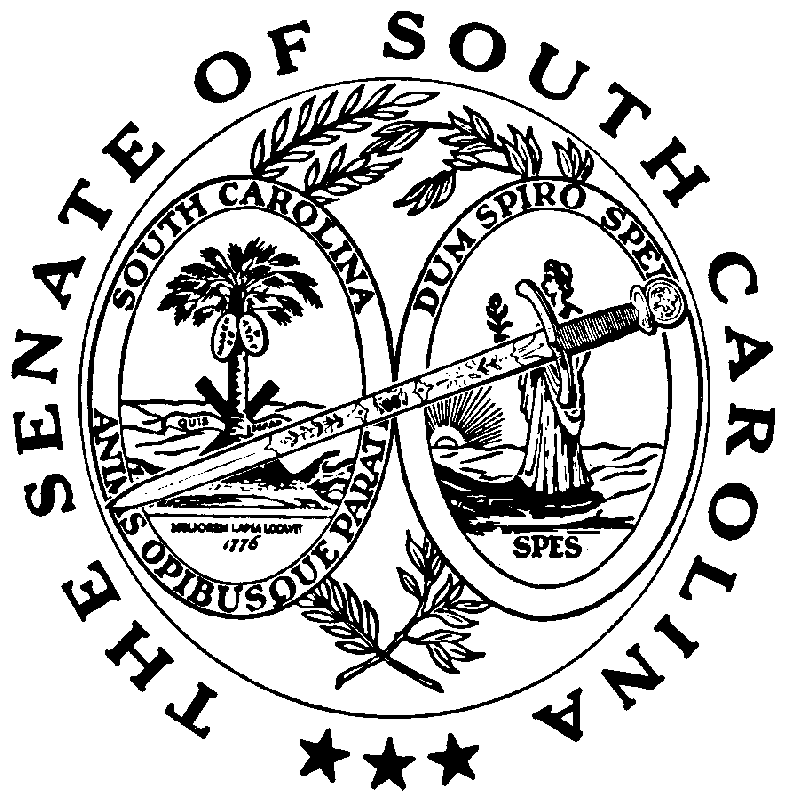 